Osnovna škola Ivana Gorana Kovačića Sveti Juraj na BreguPleškovec 3140311 LopatinecIZBOR UDŽBENIKA ZA 8.A RAZRED ZA ŠKOLSKU GODINU 2015./2016.NAPOMENA: Udžbenike označene crnom bojom učenici dobivaju u školi (besplatno).                          Sve označeno CRVENOM bojom je za učenike po prilagođenom programu.	            Sve označeno ZELENOM bojom kupuju roditelji.                          Istaknute cijene su iz Kataloga obveznih udžbenika za školsku godinu 2014./2015.                          Pazite ima li Vaše dijete prvi strani jezik engleski ili njemački jezik te sukladno tome koji je drugi strani jezik. Preporuka za učenike koji nastavu prate po prilagođenom programu – Hrvatski jezik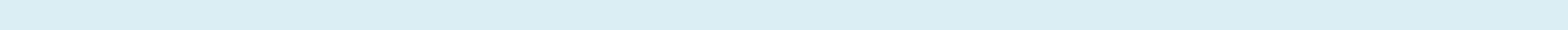 Reg.ŠifraNaziv udžbenikaAutoriNakladnikKonačnaReg.ŠifraNaziv udžbenikaAutoriNakladnikKonačnaReg.ŠifraNaziv udžbenikaAutoriNakladnikKonačnabrojŠifraNaziv udžbenikaAutoriNakladnikMPCbrojMPCSNAGA RIJEČI 8 : hrvatska čitanka s višemedijskim nastavnim56533626SNAGA RIJEČI 8 : hrvatska čitanka s višemedijskim nastavnimAnita ŠojatŠK75,0056533626materijalima u osmom razredu osnovne školeAnita ŠojatŠK75,00materijalima u osmom razredu osnovne škole5215VOLIMO HRVATSKI! 8 : udžbenik hrvatskoga jezika za osmiAnđelka Rihtarić, Marina MarijačićPROFIL64,005215VOLIMO HRVATSKI! 8 : udžbenik hrvatskoga jezika za osmiAnđelka Rihtarić, Marina MarijačićPROFIL64,0052153348razred osnovne školeAnđelka Rihtarić, Marina MarijačićPROFIL64,003348razred osnovne škole3348razred osnovne škole52163348VOLIMO HRVATSKI! 8 : radna bilježnica iz hrvatskoga jezikaAnđelka Rihtarić, Marina MarijačićPROFIL47,0052163348VOLIMO HRVATSKI! 8 : radna bilježnica iz hrvatskoga jezikaAnđelka Rihtarić, Marina MarijačićPROFIL47,005216VOLIMO HRVATSKI! 8 : radna bilježnica iz hrvatskoga jezikaAnđelka Rihtarić, Marina MarijačićPROFIL47,005216VOLIMO HRVATSKI! 8 : radna bilježnica iz hrvatskoga jezikaAnđelka Rihtarić, Marina MarijačićPROFIL47,005216za osmi razred osnovne školeAnđelka Rihtarić, Marina MarijačićPROFIL47,00za osmi razred osnovne škole29171956HRVATSKA KRIJESNICA : radna bilježnica za dopunski iVesna Dunatov, Anita PetrićLJEVAK67,0029171956HRVATSKA KRIJESNICA : radna bilježnica za dopunski iVesna Dunatov, Anita PetrićLJEVAK67,0029171956HRVATSKA KRIJESNICA : radna bilježnica za dopunski iVesna Dunatov, Anita PetrićLJEVAK67,0029171956individualizirani rad iz hrvatskog jezika za 8. razredVesna Dunatov, Anita PetrićLJEVAK67,00individualizirani rad iz hrvatskog jezika za 8. razred45902988LIKOVNI SAT 8 : udžbenik likovne kulture za osmi razredDražen Jerabek, Gordana Jerabek, BlankaALFA35,0045902988LIKOVNI SAT 8 : udžbenik likovne kulture za osmi razredDražen Jerabek, Gordana Jerabek, BlankaALFA35,0045902988osnovne školePetrinec-Fulir, Natalija Stipetić-ČusALFA35,00osnovne školePetrinec-Fulir, Natalija Stipetić-Čus51733325GLAZBENA OSMICA : udžbenik glazbene kulture s tri cd-a zaLjiljana Ščedrov, Saša MarićPROFIL72,0051733325GLAZBENA OSMICA : udžbenik glazbene kulture s tri cd-a zaLjiljana Ščedrov, Saša MarićPROFIL72,0051733325osmi razred osnovne školeLjiljana Ščedrov, Saša MarićPROFIL72,00osmi razred osnovne školeDIP IN 8 : udžbenik engleskog jezika s višemedijskim5587nastavnim sadržajima u osmom razredu osnovne škole - 8.Olinka BrekaŠK60,00godina učenja3588godina učenja5588DIP IN 8 : radna bilježnica za engleski jezik u osmom razreduOlinka BrekaŠK53,005588DIP IN 8 : radna bilježnica za engleski jezik u osmom razreduOlinka BrekaŠK53,005588osnovne škole - 8. godina učenjaOlinka BrekaŠK53,00osnovne škole - 8. godina učenja579WAY TO GO 5 : udžbenik engleskog jezika za 8. razredBiserka Džeba, Maja MardešićŠK60,00579WAY TO GO 5 : udžbenik engleskog jezika za 8. razredBiserka Džeba, Maja MardešićŠK60,00579404osnovne škole : V. godina učenjaBiserka Džeba, Maja MardešićŠK60,00404osnovne škole : V. godina učenja404osnovne škole : V. godina učenja578404WAY TO GO 5 : radna bilježnica engleskog jezika za 8. razredBiserka Džeba, Maja MardešićŠK53,00578404WAY TO GO 5 : radna bilježnica engleskog jezika za 8. razredBiserka Džeba, Maja MardešićŠK53,00578WAY TO GO 5 : radna bilježnica engleskog jezika za 8. razredBiserka Džeba, Maja MardešićŠK53,00578WAY TO GO 5 : radna bilježnica engleskog jezika za 8. razredBiserka Džeba, Maja MardešićŠK53,00578osnovne škole : V. godina učenjaBiserka Džeba, Maja MardešićŠK53,00osnovne škole : V. godina učenja3934HURRA! DEUTSCH! 8 : udžbenik njemačkog jezika sJadranka Salopek, Ljerka TomljenovićŠK60,003934HURRA! DEUTSCH! 8 : udžbenik njemačkog jezika sJadranka Salopek, Ljerka TomljenovićŠK60,003934HURRA! DEUTSCH! 8 : udžbenik njemačkog jezika sJadranka Salopek, Ljerka TomljenovićŠK60,0039342500interaktivnim CD-om za 8. razred osnovne školeBiškupićŠK60,002500interaktivnim CD-om za 8. razred osnovne školeBiškupić35502500HURRA! DEUTSCH! 8 : radna bilježnica iz njemačkog jezika zaJadranka Salopek, Ljerka TomljenovićŠK46,0035502500HURRA! DEUTSCH! 8 : radna bilježnica iz njemačkog jezika zaJadranka Salopek, Ljerka TomljenovićŠK46,003550HURRA! DEUTSCH! 8 : radna bilježnica iz njemačkog jezika zaJadranka Salopek, Ljerka TomljenovićŠK46,003550HURRA! DEUTSCH! 8 : radna bilježnica iz njemačkog jezika zaJadranka Salopek, Ljerka TomljenovićŠK46,0035508. razred osnovne školeBiškupićŠK46,008. razred osnovne školeBiškupićFLINK MIT DEUTSCH - NEU! 5 : udžbenik njemačkog jezika saJadranka Salopek, Plamenka Bernardi-5714višemedijskim nastavnim materijalima u osmom razreduJadranka Salopek, Plamenka Bernardi-ŠK64,005714višemedijskim nastavnim materijalima u osmom razreduBritvec, Andrea TukšaŠK64,003657osnovne škole, 5. godina učenjaBritvec, Andrea Tukša3657osnovne škole, 5. godina učenjaBritvec, Andrea Tukša3657osnovne škole, 5. godina učenja5715FLINK MIT DEUTSCH - NEU! 5 : radna bilježnica za njemačkiJadranka Salopek, Plamenka Bernardi-ŠK49,005715FLINK MIT DEUTSCH - NEU! 5 : radna bilježnica za njemačkiJadranka Salopek, Plamenka Bernardi-ŠK49,005715FLINK MIT DEUTSCH - NEU! 5 : radna bilježnica za njemačkiJadranka Salopek, Plamenka Bernardi-ŠK49,005715jezik u osmom razredu osnovne škole - 5. godina učenjaBritvec, Andrea TukšaŠK49,00jezik u osmom razredu osnovne škole - 5. godina učenjaBritvec, Andrea Tukša4605MATEMATIČKI IZAZOVI 8 : udžbenik i zbirka zadataka izGordana Paić, Željko Bošnjak, Boris ČulinaALFA59,004605MATEMATIČKI IZAZOVI 8 : udžbenik i zbirka zadataka izGordana Paić, Željko Bošnjak, Boris ČulinaALFA59,004605matematike za osmi razred - prvi dioGordana Paić, Željko Bošnjak, Boris ČulinaALFA59,00matematike za osmi razred - prvi dio2996matematike za osmi razred - prvi dio46062996MATEMATIČKI IZAZOVI 8 : udžbenik i zbirka zadataka izGordana Paić, Željko Bošnjak, Boris ČulinaALFA59,0046062996MATEMATIČKI IZAZOVI 8 : udžbenik i zbirka zadataka izGordana Paić, Željko Bošnjak, Boris ČulinaALFA59,004606MATEMATIČKI IZAZOVI 8 : udžbenik i zbirka zadataka izGordana Paić, Željko Bošnjak, Boris ČulinaALFA59,004606MATEMATIČKI IZAZOVI 8 : udžbenik i zbirka zadataka izGordana Paić, Željko Bošnjak, Boris ČulinaALFA59,004606matematike za osmi razred - drugi dioGordana Paić, Željko Bošnjak, Boris ČulinaALFA59,00matematike za osmi razred - drugi dioPreporuka za učenike koji nastavu prate po prilagođenom programu - MatematikaPreporuka za učenike koji nastavu prate po prilagođenom programu - MatematikaPreporuka za učenike koji nastavu prate po prilagođenom programu - MatematikaPreporuka za učenike koji nastavu prate po prilagođenom programu - MatematikaPreporuka za učenike koji nastavu prate po prilagođenom programu - Matematika608230MATEMATIKU NE DAM : udžbenik s radnom bilježnicom zaRomana NakićALKA80,00608230MATEMATIKU NE DAM : udžbenik s radnom bilježnicom zaRomana NakićALKA80,00608230matematiku za 8. razredRomana NakićALKA80,00matematiku za 8. razredBIOLOGIJA 8 : udžbenik biologije s višemedijskim nastavnimDamir Bendelja, Đurđica Culjak, ŽaklinBIOLOGIJA 8 : udžbenik biologije s višemedijskim nastavnimDamir Bendelja, Đurđica Culjak, Žaklin5561BIOLOGIJA 8 : udžbenik biologije s višemedijskim nastavnimLukša, Edina Operta, Emica Orešković,ŠK52,005561materijalima u osmom razredu osnovne školeLukša, Edina Operta, Emica Orešković,ŠK52,003575materijalima u osmom razredu osnovne školeRenata Roščak3575Renata Roščak3575BIOLOGIJA 8 : radna bilježnica za biologiju u osmom razreduDamir Bendelja, Đurđica Culjak, ŽaklinBIOLOGIJA 8 : radna bilježnica za biologiju u osmom razreduDamir Bendelja, Đurđica Culjak, Žaklin5562BIOLOGIJA 8 : radna bilježnica za biologiju u osmom razreduLukša, Edina Operta, Emica Orešković,ŠK48,005562osnovne školeLukša, Edina Operta, Emica Orešković,ŠK48,00osnovne školeosnovne školeRenata RoščakRenata RoščakPreporuka za učenike koji nastavu prate po prilagođenom programu - BiologijaPreporuka za učenike koji nastavu prate po prilagođenom programu - BiologijaPreporuka za učenike koji nastavu prate po prilagođenom programu - BiologijaPreporuka za učenike koji nastavu prate po prilagođenom programu - BiologijaPreporuka za učenike koji nastavu prate po prilagođenom programu - Biologija18311119BIOLOGIJA 8 : udžbenik s radnom bilježnicom za 8. razredRoberto ŠkaraALKA125,0018311119BIOLOGIJA 8 : udžbenik s radnom bilježnicom za 8. razredRoberto ŠkaraALKA125,0018311119osnovne školeRoberto ŠkaraALKA125,00osnovne školeKEMIJA 8 : udžbenik kemije s višemedijskim nastavnimSanja Lukić, Marijan Varga, SandraKEMIJA 8 : udžbenik kemije s višemedijskim nastavnimSanja Lukić, Marijan Varga, Sandra5676KEMIJA 8 : udžbenik kemije s višemedijskim nastavnimKrmpotić - Gržančić, Ivana Marić Zerdun,ŠK52,005676materijalima u osmom razredu osnovne školeKrmpotić - Gržančić, Ivana Marić Zerdun,ŠK52,003636materijalima u osmom razredu osnovne školeDunja Maričević3636Dunja MaričevićKEMIJA 8 : radna bilježnica za kemiju u osmom razreduSanja Lukić, Marijan Varga, Sandra5677KEMIJA 8 : radna bilježnica za kemiju u osmom razreduSanja Lukić, Marijan Varga, SandraŠK48,005677osnovne školeKrmpotić - Gržančić, Tamara BanovićŠK48,00osnovne školeKrmpotić - Gržančić, Tamara BanovićPreporuka za učenike koji nastavu prate po prilagođenom programu - KemijaPreporuka za učenike koji nastavu prate po prilagođenom programu - KemijaPreporuka za učenike koji nastavu prate po prilagođenom programu - KemijaPreporuka za učenike koji nastavu prate po prilagođenom programu - KemijaPreporuka za učenike koji nastavu prate po prilagođenom programu - Kemija40402403U SVIJETU KEMIJE 8 : udžbenik s radnom bilježnicom zaĐurđa Kocijan, Roko VladušićPROFIL131,0040402403U SVIJETU KEMIJE 8 : udžbenik s radnom bilježnicom zaĐurđa Kocijan, Roko VladušićPROFIL131,0040402403učenje kemije u 8. razredu osnovne školeĐurđa Kocijan, Roko VladušićPROFIL131,00učenje kemije u 8. razredu osnovne škole4527FIZIKA 8 : udžbenik za 8. razred osnovne školeZumbulka Beštak Kadić, Nada Brković,ALFA-59,004527FIZIKA 8 : udžbenik za 8. razred osnovne školeZumbulka Beštak Kadić, Nada Brković,ALFA-59,004527FIZIKA 8 : udžbenik za 8. razred osnovne školeZumbulka Beštak Kadić, Nada Brković,ALFA-59,0045272947FIZIKA 8 : udžbenik za 8. razred osnovne školePlaninka PećinaELEMENT59,002947Planinka PećinaELEMENT45282947FIZIKA 8 : radna bilježnica za 8. razred osnovne školeZumbulka Beštak Kadić, Nada Brković,ALFA-41,0045282947FIZIKA 8 : radna bilježnica za 8. razred osnovne školeZumbulka Beštak Kadić, Nada Brković,ALFA-41,004528FIZIKA 8 : radna bilježnica za 8. razred osnovne školeZumbulka Beštak Kadić, Nada Brković,ALFA-41,004528FIZIKA 8 : radna bilježnica za 8. razred osnovne školeZumbulka Beštak Kadić, Nada Brković,ALFA-41,004528FIZIKA 8 : radna bilježnica za 8. razred osnovne školePlaninka PećinaELEMENT41,00Planinka PećinaELEMENT5733TRAGOM PROŠLOSTI 8 : udžbenik povijesti s višemedijskimKrešimir Erdelja, Igor StojakovićŠK62,005733TRAGOM PROŠLOSTI 8 : udžbenik povijesti s višemedijskimKrešimir Erdelja, Igor StojakovićŠK62,0057333667nastavnim materijalima u osmom razredu osnovne školeKrešimir Erdelja, Igor StojakovićŠK62,003667nastavnim materijalima u osmom razredu osnovne škole3667nastavnim materijalima u osmom razredu osnovne škole57343667TRAGOM PROŠLOSTI 8 : radna bilježnica za povijest u osmomKrešimir Erdelja, Igor StojakovićŠK57,0057343667TRAGOM PROŠLOSTI 8 : radna bilježnica za povijest u osmomKrešimir Erdelja, Igor StojakovićŠK57,005734TRAGOM PROŠLOSTI 8 : radna bilježnica za povijest u osmomKrešimir Erdelja, Igor StojakovićŠK57,005734TRAGOM PROŠLOSTI 8 : radna bilježnica za povijest u osmomKrešimir Erdelja, Igor StojakovićŠK57,005734razredu osnovne školeKrešimir Erdelja, Igor StojakovićŠK57,00razredu osnovne škole5607GEA 4 : udžbenik geografije s višemedijskim nastavnimIgor TišmaŠK61,005607GEA 4 : udžbenik geografije s višemedijskim nastavnimIgor TišmaŠK61,0056073598materijalima u osmom razredu osnovne školeIgor TišmaŠK61,003598materijalima u osmom razredu osnovne škole3598materijalima u osmom razredu osnovne škole35983598GEA 4 : radna bilježnica za geografiju u osmom razreduGEA 4 : radna bilježnica za geografiju u osmom razreduGEA 4 : radna bilježnica za geografiju u osmom razredu5608GEA 4 : radna bilježnica za geografiju u osmom razreduIgor TišmaŠK45,005608osnovne školeIgor TišmaŠK45,00osnovne školePreporuka za učenike koji nastavu prate po prilagođenom programu - GeografijaPreporuka za učenike koji nastavu prate po prilagođenom programu - GeografijaPreporuka za učenike koji nastavu prate po prilagođenom programu - GeografijaPreporuka za učenike koji nastavu prate po prilagođenom programu - GeografijaPreporuka za učenike koji nastavu prate po prilagođenom programu - GeografijaPRIČE IZ HRVATSKE : udžbenik s radnom bilježnicom i CD-om29011944iz geografije za učenike s posebnim obrazovnim potrebamaLidija Borko, Tomislav ŠtanclMERIDIJANI121,00za 8. razred osnovne školeTEHNIČKA KULTURA 8 : udžbenik tehničke kulture za osmiFany Bilić, Sanja Prodanović Trlin, MilanTEHNIČKA KULTURA 8 : udžbenik tehničke kulture za osmiFany Bilić, Sanja Prodanović Trlin, Milan5307TEHNIČKA KULTURA 8 : udžbenik tehničke kulture za osmiNadaždi, Damir Čović, Ivica Šimić, KrešimirPROFIL35,005307razred osnovne školeNadaždi, Damir Čović, Ivica Šimić, KrešimirPROFIL35,00razred osnovne školeKenfelj, Darko Suman, Dragan VlajinićKenfelj, Darko Suman, Dragan Vlajinić3395TEHNIČKA KULTURA 8 : radni materijal za izvođenje vježbi iFany Bilić, Valentina Dijačić, Sanja3395TEHNIČKA KULTURA 8 : radni materijal za izvođenje vježbi iFany Bilić, Valentina Dijačić, SanjaTEHNIČKA KULTURA 8 : radni materijal za izvođenje vježbi iProdanović Trlin, Damir Čović, Ivica Šimić,5308praktičnog rada iz tehničke kulture za osmi razred osnovneProdanović Trlin, Damir Čović, Ivica Šimić,PROFIL108,005308praktičnog rada iz tehničke kulture za osmi razred osnovneKrešimir Kenfelj, Darko Suman, DraganPROFIL108,00Krešimir Kenfelj, Darko Suman, DraganškoleKrešimir Kenfelj, Darko Suman, DraganškoleVlajinićVlajinić48683146S KRISTOM U ŽIVOT : udžbenik za katolički vjeronauk osmogaJosip Periš i autorski timKS47,0048683146S KRISTOM U ŽIVOT : udžbenik za katolički vjeronauk osmogaJosip Periš i autorski timKS47,0048683146razreda osnovne školeJosip Periš i autorski timKS47,00razreda osnovne škole5223NIMBUS, OBLAK 8 : udžbenik informatike s e-podrškom zaSilvana Svetličić, Lidija Kralj, NenadPROFIL62,005223NIMBUS, OBLAK 8 : udžbenik informatike s e-podrškom zaSilvana Svetličić, Lidija Kralj, NenadPROFIL62,0052233352osmi razred osnovne školeHajdinjak, Darko Rakić, Bojan FlorianiPROFIL62,003352osmi razred osnovne školeHajdinjak, Darko Rakić, Bojan Floriani3352osmi razred osnovne školeHajdinjak, Darko Rakić, Bojan Floriani33523352